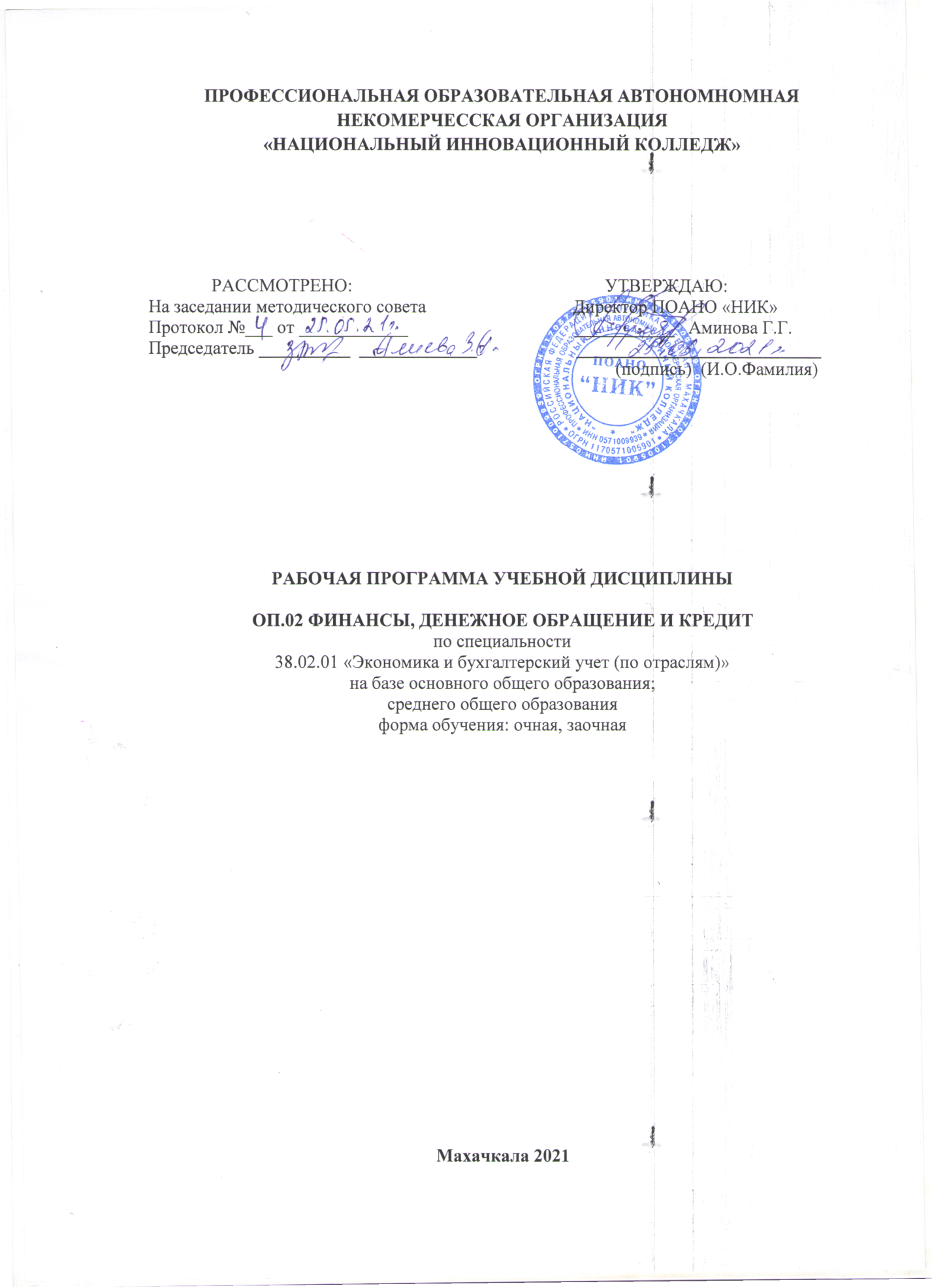 Рабочая программа учебной дисциплины ОП.02 «Финансы, денежное обращение и кредит» разработана в соответствии с Федерального государственного образовательного стандарта (далее – ФГОС) по специальности 38.02.01 «Экономика и бухгалтерский учет (по отраслям)Квалификация: бухгалтер.Разработчик: преподаватель ПОАНО «Национальный инновационный колледж» Алиомаров Л.М.СОДЕРЖАНИЕ1. ПАСПОРТ РАБОЧЕЙ ПРОРГРАММЫ УЧЕБНОЙ ДИСЦИПЛИНЫЦели и задачи учебной дисциплины.Целью изучения учебной дисциплины освоения дисциплины финансы, денежное обращение и кредит в учреждениях среднего профессионального образования, реализующих образовательную программу при подготовке специалистов среднего звена.Задачи изучения дисциплины:формировать у обучающихся необходимые теоретические знания по изучаемой дисциплине; - сформировать целостное представление об устройстве финансов, денежном обращении и кредите; - развить навыки организации финансовой работы; - помочь обучающимся овладеть практическими навыками по управлению финансами.Место учебной дисциплины в структуре основной профессиональной образовательной программы: Учебная дисциплина ОП.02 «Финансы, денежное обращение и кредит» входит в образовательный цикл базовых и профильных дисциплин. Требования к результатам освоения учебной дисциплины:В результате освоения дисциплины обучающийся должен знать:- сущность финансов, их функции и роль в экономике; - принципы финансовой политики и финансового контроля;- законы денежного обращения, сущность, виды и функции денег; основные типы и элементы денежных систем, виды денежных реформ;- структуру кредитной и банковской системы, функции банков и классификацию банковских операций;- цели, типы и инструменты денежно-кредитной политики;- структуру финансовой системы, принципы функционирования бюджетной системы и основы бюджетного устройства;- виды и классификации ценных бумаг, особенности функционирования первичного и вторичного рынков ценных бумаг;- характер деятельности и функции профессиональных участников рынка ценных бумаг;- кредит и кредитную систему в условиях рыночной экономики;- особенности и отличительные черты развития кредитного дела и денежного обращения в России на основных этапах формирования ее экономической системы.Уметь:- оперировать кредитно-финансовыми понятиями и категориями, ориентироваться в схемах построения и взаимодействия различных сегментов финансового рынка;- проводить анализ показателей, связанных с денежным обращением;- проводить анализ структуры государственного бюджета, источников финансирования дефицита бюджета;- составлять сравнительную характеристику различных ценных бумаг по степени доходности и риска.Формируемые компетенции при изучении учебной дисциплины:Результатом освоения программы учебной дисциплины является овладение обучающимися профессиональными (ПК) и общими (ОК) компетенциями.Выпускник, освоивший образовательную программу, должен обладать следующими общими компетенциями (далее - ОК):ОК 01. Выбирать способы решения задач профессиональной деятельности применительно к различным контекстам;ОК 02. Осуществлять поиск, анализ и интерпретацию информации, необходимой для выполнения задач профессиональной деятельности;ОК 03. Планировать и реализовывать собственное профессиональное и личностное развитие;ОК 04. Работать в коллективе и команде, эффективно взаимодействовать с коллегами, руководством, клиентами;ОК 09. Использовать информационные технологии в профессиональной деятельности;ОК 10. Пользоваться профессиональной документацией на государственном и иностранном языках;ОК 11. Использовать знания по финансовой грамотности, планировать предпринимательскую деятельность в профессиональной сфере. Выпускник, освоивший образовательную программу, должен обладать следующими профессиональными компетенциями (далее - ПК):Документирование хозяйственных операций и ведение бухгалтерского учета активов организации:ПК 1.1. Обрабатывать первичные бухгалтерские документы;ПК 1.3. Проводить учет денежных средств, оформлять денежные и кассовые документы; ПК 1.4. Формировать бухгалтерские проводки по учету активов организации на основе рабочего плана счетов бухгалтерского учета.Ведение бухгалтерского учета источников формирования активов, выполнение работ по инвентаризации активов и финансовых обязательств организации:ПК 2.3. Проводить подготовку к инвентаризации и проверку действительного соответствия фактических данных инвентаризации данным учета; ПК 2.4. Отражать в бухгалтерских проводках зачет и списание недостачи ценностей (регулировать инвентаризационные разницы) по результатам инвентаризации; ПК 2.6. Осуществлять сбор информации о деятельности объекта внутреннего контроля по выполнению требований правовой и нормативной базы и внутренних регламентов; ПК 2.7. Выполнять контрольные процедуры и их документирование, готовить и оформлять завершающие материалы по результатам внутреннего контроля.Проведение расчетов с бюджетом и внебюджетными фондами:ПК 3.1. Формировать бухгалтерские проводки по начислению и перечислению налогов и сборов в бюджеты различных уровней; ПК 3.2. Оформлять платежные документы для перечисления налогов и сборов в бюджет, контролировать их прохождение по расчетно-кассовым банковским операциям; ПК 3.4. Оформлять платежные документы на перечисление страховых взносов во внебюджетные фонды и налоговые органы, контролировать их прохождение по расчетно-кассовым банковским операциям. Составление и использование бухгалтерской (финансовой) отчетности:ПК 4.1. Отражать нарастающим итогом на счетах бухгалтерского учета имущественное и финансовое положение организации:ПК 4.2. Составлять формы бухгалтерской (финансовой) отчетности в установленные законодательством сроки; ПК 4.3. Составлять (отчеты) и налоговые декларации по налогам и сборам в бюджет, учитывая отмененный единый социальный налог (ЕСН), отчеты по страховым взносам в государственные внебюджетные фонды, а также формы статистической отчетности в установленные законодательством сроки; ПК 4.4. Проводить контроль и анализ информации об активах и финансовом положении организации, ее платежеспособности и доходности; ПК 4.6. Анализировать финансово-хозяйственную деятельность, осуществлять анализ информации, полученной в ходе проведения контрольных процедур, выявление и оценку рисков; Рекомендуемое количество часов на освоение рабочей программы учебной дисциплины: максимальной учебной нагрузки обучающегося 155 часа, в том числе: обязательной аудиторной учебной нагрузки обучающегося 102 часов; лекции – 61; практической занятия – 41 часов; самостоятельная работа – 53 часов.2. СТРУКТУРА И СОДЕРЖАНИЕ РАБОЧЕЙ ПРОГРАММЫ УЧЕБНОЙ ДИСЦИПЛИНЫ2.1. Объем рабочей программы учебной дисциплины2.2.Тематический план и содержание учебной дисциплины«Финансы, денежное обращение и кредит»3. условия реализации рабочей программы дисциплины3.1.Требования к материально-техническому обеспечениюПри изучении учебной дисциплины ОП.02 «Финансы, денежное обращение и кредит» в целях реализации компетентностного подхода использованы  активные и интерактивные формы обучения: лекция – конференция, лекция – проблема, решение ситуационных задач, групповые дискуссии и иные тренинги.3.2. Информационное обеспечение обучения учебной дисциплины.3.2.1. Перечень учебной литературыОсновные источники:Беляев С.Ф. Налоги и налогообложение. Практикум. Р. на Д.: 2015.Гуляева А.Ф. . Бухгалтерский учёт, анализ, аудит. М.:ПСИ, 2014.Кондраков Н.П., И.Н. Кондраков. Бухгалтерский учёт и налогообложение в бюджетных учреждениях. М.:Проспект,2012.Дополнительные источники:Гусева Т.М., Х.Ш. Нурмухамедова, Т.Н. Шеина. Бухгалтерский учёт: учебно-практическое пособие. М.: Проспект, 2013.Касьянова Г.Ю. Бухгалтерский и налоговый учёт для практиков. М.: Аргумент,2013.Русалева Л.А., В.М. Богаченко, Т.М. Калачева. Теория бухгалтерского учёта. Ростов- на -Дону.: Феникс,2014.Справочник по бухгалтерскому учёту «22 Положения по бухгалтерскому учёту». М.: ЭКСМО, 2016.Беляев С.Ф. Налоги и налогообложение. Практикум. Р. на Д.: 2015.3.2.2. Профессиональные базы данных, информационно-справочные системы и Интернет-ресурсы 1. Бухгалтерский учет и налоги адрес ресурса: http://businessuchet.ru/2. Государственная Дума Федерального Собрания Российской Федерации: Официальный сайт. Адрес ресурса: http://duma.gov.ru3. Институт мировой экономики и международных отношений. Адрес ресурса: https://www.imemo.ru 3.2.3.Методические указания для обучающихся по освоению дисциплиныМетодические указания для подготовки к лекционным занятиямВ ходе - лекций преподаватель излагает и разъясняет основные, наиболее сложные для понимания темы, а также связанные с ней теоретические и практические проблемы, дает рекомендации на семинарское занятие и указания на самостоятельную работу.В ходе лекционных занятий необходимо:- вести конспектирование учебного материала, обращать внимание на категории, формулировки, раскрывающие содержание тех или иных явлений и процессов, научные выводы и практические рекомендации, положительный опыт в ораторском искусстве. Желательно оставить в рабочих конспектах поля, на которых делать пометки из рекомендованной литературы, дополняющие материал прослушанной лекции, а также подчеркивающие особую важность тех или иных теоретических положений.- задавать преподавателю уточняющие вопросы с целью уяснения теоретических положений, разрешения спорных ситуаций.- дорабатывать свой конспект лекции, делая в нем соответствующие записи из литературы, рекомендованной преподавателем и предусмотренной учебной программой - в ходе подготовки к семинарам изучить основную литературу, ознакомиться с дополнительной литературой, новыми публикациями в периодических изданиях журналах, газетах и т.д. При этом учесть рекомендации преподавателя и требования учебной программы.- подготовить тезисы для выступлений по всем учебным вопросам, выносимым на семинар. Готовясь к докладу или реферативному сообщению, обращаться за методической помощью к преподавателю, составить план-конспект своего выступления, продумать примеры с целью обеспечения тесной связи изучаемой теории с реальной жизнью.- своевременное и качественное выполнение самостоятельной работы базируется на соблюдении настоящих рекомендаций и изучении рекомендованной литературы. Студент может дополнить список использованной литературы современными источниками, не представленными в списке рекомендованной литературы, и в дальнейшем использовать собственные подготовленные учебные материалы при подготовке практических работ.Методические указания для подготовки к практическим (семинарским) занятиямНачиная подготовку к семинарскому занятию, необходимо, прежде всего, обратить внимание на конспект лекций, разделы учебников и учебных пособий, которые способствуют общему представлению о месте и значении темы в изучаемом курсе. Затем следует поработать с дополнительной литературой, сделать записи по рекомендованным источникам. Подготовка к семинарскому занятию включает 2 этапа:-	1й этап - организационный;-	2й этап - закрепление и углубление теоретических знаний. На первом этапестудент планирует свою самостоятельную работу, которая включает:- уяснение задания, выданного на самостоятельную работу:-	подбор рекомендованной литературы;-	составление плана работы, в котором определяются основные пункты предстоящей подготовки.Составление плана дисциплинирует и повышает организованность в работе. Второй этап включает непосредственную подготовку студента к занятию. Начинать надо с изучения рекомендованной литературы. Необходимо помнить, что на лекции обычно рассматривается не весь материал, а только его часть. Остальная её часть восполняется в процессе самостоятельной работы. В связи с этим работа с рекомендованной литературой обязательна. Особое внимание при этом необходимо обратить на содержание основных положений и выводов, объяснение явлений и фактов, уяснение практического приложения рассматриваемых теоретических вопросов. В процессе этой работы студент должен стремиться понять и запомнить основные положения рассматриваемого материала, примеры, поясняющие его, а также разобраться в иллюстративном материале. Заканчивать подготовку следует составлением плана (конспекта) по изучаемому материалу (вопросу). Это позволяет составить концентрированное, сжатое представление по изучаемым вопросам. В процессе подготовки к занятиям рекомендуется взаимное обсуждение материала, во время которого закрепляются знания, а также приобретается практика в изложении и разъяснении полученных знаний, развивается речь. В начале занятия студенты под руководством преподавателя более глубоко осмысливают теоретические положения по теме занятия, раскрывают и объясняют основные положения выступления.Записи имеют первостепенное значение для самостоятельной работы обучающихся. Они помогают понять построение изучаемого материала, выделить основные положения и проследить их логику. Ведение записей способствует превращению чтения в активный процесс, мобилизует, наряду со зрительной, и моторную память, Следует помнить: у студента, систематически ведущего записи, создается свой индивидуальный фонд подсобных материалов для быстрого повторения прочитанного, для мобилизации накопленных знаний. Особенно важны и полезны записи тогда, когда в них находят отражение мысли, возникшие при самостоятельной работе. Важно развивать умение сопоставлять источники, продумывать изучаемый материал.Большое значение имеет совершенствование навыков конспектирования. Преподаватель может рекомендовать студентам следующие основные формы записи план (простой и развернутый), выписки, тезисы. Результаты конспектирования могут быть представлены в различных формах.План – это схема прочитанного материала, краткий (или подробный) перечень вопросов, отражающих структуру и последовательность материала. Подробно составленный план вполне заменяет конспект.Конспект – это систематизированное, логичное изложение материала источника. Различаются четыре типа конспектов.План-конспект – это развернутый детализированный план, в котором достаточно подробные записи приводятся по тем пунктам плана, которые нуждаются в пояснении.Текстуальный конспект – это воспроизведение наиболее важных положений и фактов источника.Свободный конспект – это четко и кратко сформулированные (изложенные) основные положения в результате глубокого осмысливания материала. В нем могут присутствовать выписки, цитаты, тезисы; часть материала может быть представлена планом.Ввиду трудоемкости подготовки к семинару следует продумать алгоритм действий, еще раз внимательно прочитать записи лекций и уже готовый конспект по теме семинара, тщательно продумать свое устное выступление.На семинаре каждый его участник должен быть готовым к выступлению по всем поставленным в плане вопросам, проявлять максимальную активность при их рассмотрении Выступление должно строиться свободно, убедительно и аргументировано Необходимо следить, чтобы выступление не сводилось к репродуктивному уровню (простому воспроизведению текста), не допускать и простое чтение конспекта. Необходимо, чтобы выступающий проявлял собственное отношение к тому, о чем он говорит, высказывал свое личное мнение, понимание, обосновывал его и мог сделать правильные выводы из сказанного.Выступления других обучающихся необходимо внимательно и критически слушать, подмечать особенное в суждениях обучающихся, улавливать недостатки и ошибки. При этом обратить внимание на то, что еще не было сказано, или поддержать и развить интересную мысль, высказанную выступающим студентом. Изучение студентами фактического, материала по теме практического занятия должно осуществляться заблаговременно. Под фактическим материалом следует понимать специальную литературу по теме занятия, а также по рассматриваемым проблемам. Особое внимание следует обратить на дискуссионные -теоретические вопросы в системе изучаемого вопроса: изучить различные точки зрения ведущих ученых, обозначить противоречия современного законодательства. Для систематизации основных положений по теме занятия рекомендуется составление конспектов.Обратить внимание на:-	составление списка нормативных правовых актов и учебной и научной литературы по изучаемой теме;-	изучение и анализ выбранных источников;-	изучение и анализ практики по данной теме, представленной в информационно-справочных правовых электронных системах и др.;-	выполнение предусмотренных программой заданий в соответствии с тематическим планом;-	выделение наиболее сложных и проблемных вопросов по изучаемой теме, получение разъяснений и рекомендаций по данным вопросам с преподавателями:на их еженедельных консультациях;- проведение самоконтроля путем ответов на вопросы текущего контроля знаний решения представленных в учебно-методических материалах.Методические указания по выполнению лабораторных работПодготовку к лабораторной работе рекомендуется проводить в следующей последовательности:-	уяснить тему и цель, предстоящей лабораторной работы;-	изучить теоретический материал в соответствии с темой лабораторной работы (рекомендуется использовать рекомендованную литературу, конспект лекций, учебное пособие (практикум по лабораторным работам);-	ознакомиться с оборудованием и материалами, используемыми на лабораторной работе (при использовании специализированного оборудования необходимо изучить порядок и правила его использования).Вопросы, вынесенные для собеседования при защите лабораторных работ дисциплины, представлены в ФОС.При выполнении лабораторной работы студенты должны строго соблюдать, установленные правила охраны труда.При выполнении лабораторной работы студентам рекомендуется:-	уяснить цель, выполняемых заданий и способы их решения;-	задания, указанные в лабораторной работе выполнять в той последовательности, в которой они указаны в лабораторном практикуме;-	при выполнении практического задания и изучении теоретического материала использовать помощь преподавателя;-	оформить отчет по лабораторной работе;-	ответить на контрольные вопросы.При подготовке к защите лабораторной работы студентам рекомендуется:-	подготовить отчет по лабораторной работе;-	подготовить обоснование, сделанных выводов;-	закрепить знания теоретического материала по теме лабораторной работы (рекомендуется использовать контрольные вопросы);-	знать порядок проведения расчетов (проводимых исследований);-	уметь показать и пояснить порядок исследований при использовании специализированного оборудования.Методические указания для обучающихся по освоению дисциплины для самостоятельной работыМетодика организации самостоятельной работы студентов зависит от структур; характера и особенностей изучаемой дисциплины, объема часов на ее изучение, заданий для самостоятельной работы студентов, индивидуальных особенностей студентов и условий учебной деятельности.При этом преподаватель назначает студентам варианты выполнения самостоятельной работы, осуществляет систематический контроль выполнения  студентами графика самостоятельной работы, проводит анализ и дает оценку выполненной работы.Самостоятельная работа обучающихся осуществляется в аудиторной внеаудиторной формах. Самостоятельная работа обучающихся в аудиторное время может включать:- конспектирование (составление тезисов) лекций, выполнение контрольных работ; - работу со справочной и методической литературой;-	работу с нормативными правовыми актами;-	выступления с докладами, сообщениями на семинарских занятиях;-	защиту выполненных практических работ;-	участие в оперативном (текущем) опросе по отдельным темам изучаемой дисциплины;-	участие в собеседованиях, деловых (ролевых) играх, дискуссиях, круглых столах, конференциях;-	участие в тестировании и др.Самостоятельная работа обучающихся во внеаудиторное время может состоять-	повторения лекционного материала;-	подготовки к семинарам (практическим занятиям);-	изучения учебной и научной литературы;-	выполнения практических заданий;-	подготовки к контрольным работам, тестированию и т.д.;-	подготовки к семинарам устных докладов (сообщений);-	подготовки рефератов, эссе и иных индивидуальных письменных работ заданию преподавателя;-	выделение наиболее сложных и проблемных вопросов по изучаемой теме, получение разъяснений и рекомендаций по данным вопросам с преподавателями на еженедельных консультациях;-	проведение самоконтроля путем ответов на вопросы текущего контроля знаний. 3.2.4. Методическое указание по применению электронного обучения и  дистанционных технологий при освоении дисциплины.Дистанционные образовательные технологии применяются при изучении дисциплин в очно, очно-заочной и заочной формах обучения. Освоение учебной дисциплины в очной форме обучения с применением дистанционных образовательных технологий применяется в случае установления карантинных мер, в связи со сложившимся сложной санитарно-эпидемиологической обстановкой или иным основанием в виду  обстоятельств неопределенной силы.  Занятия лекционного типа проводятся с использованием открытых онлайн-курсов, лекций в режиме онлайн конференции с контрольными вопросами для  самостоятельной работы.Практические занятия проводятся с использованием видео уроков, презентаций и виртуальных аналогов приборов, оборудований, иных средств обучения используемых в соответствии с содержанием учебного материала. Семинарские занятия проводятся в режиме видео-конференции с использование контрольных заданий, контрольных работ, позволяющих закрепить полученные теоретические знания.Лабораторные занятия проводятся с использованием открытых онлайн-курсов и виртуальных аналогов приборов, оборудования и иных средств обучения позволяющих изучить теоретический материал и практические навыки с помощью экспериментального подтверждения.Для материально-технического обеспечения освоения учебной дисциплины с применением электронного обучения и дистанционных образовательных технологий  используется ZOOM, WatsApp, Discord, образовательных платформ «Система дистанционного обучения SDO.poanonic.ru », базы данных  ЭБС «Лань», «IPR books»При использовании дистанционных образовательных технологий обучающиеся переводятся на обучения по индивидуальному учебному плану в котором  указаны трудоемкость, последовательность изучения дисциплин (модулей), виды учебной деятельности (лекции, практические занятия, семинарские занятия, лабораторные занятия, самостоятельная работа),  формы промежуточной аттестации, определяющие порядок освоения основной образовательной программы с использованием дистанционных образовательных технологий.4. ОСНОВНЫЕ ПОКАЗАТЕЛИ РЕЗУЛЬТАТОВОСВОЕНИЯ ДИСЦИПЛИНЫОсновные результаты освоения дисциплины осуществляются преподавателем в процессе проведения практических занятий и лабораторных работ, а также выполнения обучающимися индивидуальных заданий.АДАПТАЦИЯ РАБОЧЕЙ ПРОГРАММЫ ПРИ ОБУЧЕНИИЛИЦ С ОГРАНИЧЕННЫМИ ВОЗМОЖНОСТЯМИ ЗДОРОВЬЯАдаптация рабочей программы дисциплины ОП.02 «Финансы, денежное обращение и кредит» проводится при реализации адаптивной программы подготовки специалистов среднего звена по специальности 38.02.01 «Экономика и бухгалтерский учет (по отраслям) в целях обеспечения права инвалидов и лиц с ограниченными возможностями здоровья на получение профессионального образования, создания необходимых для получения среднего профессионального образования условий, а также обеспечения достижения обучающимися инвалидами и лицами с ограниченными возможностями здоровья результатов формирования практического опыта. Оснащение кабинета для проведения  занятий должно отвечать особым образовательным потребностям обучающихся инвалидов и лиц с ограниченными возможностями здоровья. Кабинет должен быть оснащены оборудованием и учебными местами с техническими средствами обучения для обучающихся с различными видами ограничений здоровья.Оснащение устанавливается в кабинете при наличии обучающихся по адаптированной образовательной программе с учетом имеющегося типа нарушений здоровья у обучающегося.Доступ к информационным и библиографическим ресурсам, указанным в рабочей программы, должен быть представлен в формах, адаптированных к ограничениям здоровья обучающихся инвалидов и лиц с ограниченными возможностями здоровья (не менее одного вида):Во время самостоятельной подготовки обучающиеся инвалиды и лица с ограниченными возможностями здоровья должны быть обеспечены доступом к сети Интернет.Целью текущего контроля является своевременное выявление затруднений и отставания обучающегося с ограниченными возможностями здоровья и внесение коррективов в учебную деятельность.Форма промежуточной аттестации устанавливается с учетом индивидуальных психофизических особенностей обучающихся инвалидов и лиц с ограниченными возможностями здоровья (устно, письменно на бумаге, письменно на компьютере, в форме тестирования и т.п.).При проведении промежуточной аттестации обучающемуся предоставляется время на подготовку к ответу, увеличенное не более чем в три раза установленного для подготовки к ответу обучающимся, не имеющим ограничений в состоянии здоровья.1.ПАСПОРТ РАБОЧЕЙ ПРОГРАММЫ УЧЕБНОЙ ДИСЦИПЛИНЫ42.СТРУКТУРА и содержание программы УЧЕБНОЙ ДИСЦИПЛИНЫ53.условия реализации УЧЕБНОЙ ДИСЦИПЛИНЫ124.ОСНОВНЫЕ ПОКАЗАТЕЛИ РЕЗУЛЬТАТОВ ОСВОЕНИЯ ДИСЦИПЛИНЫ175.Адаптация рабочей программы при обучении лиц с ограниченными возможностями здоровья18Вид учебной работыОбъем часовОбъем часовВид учебной работыОчно Заочно Максимальная учебная нагрузка (всего)155155Обязательная аудиторная учебная нагрузка (всего)1028в том числе:лекционные занятия614практические занятия414Самостоятельная работа обучающегося (всего)53147Промежуточная аттестация в форме – диф. зачетПромежуточная аттестация в форме – диф. зачетПромежуточная аттестация в форме – диф. зачетНаименование разделов и темСодержание учебного материала, практические работы, самостоятельная работа обучающихсяОбъём часов очно / заочноУровеньусвоенияРаздел 1. Финансовая система РФРаздел 1. Финансовая система РФРаздел 1. Финансовая система РФРаздел 1. Финансовая система РФТема 1.1 Сущность и функции денег. Денежное обращениеСодержание учебного материалаПроисхождение денег, их функции и роль в современной рыночной экономике. Понятие денежного обращения, наличное и безналичное обращение4/11Тема 1.1 Сущность и функции денег. Денежное обращениеПрактическая работаРасчет скорости оборотов наличной денежной массы, скорости оборотов безналичной денежной массы.42Тема 1.1 Сущность и функции денег. Денежное обращениеСамостоятельная работаСущность и функции денег. Денежное обращение. Инфляция, ее сущность и формы проявления. Виды и типы инфляции. Способы борьбы с инфляцией43Тема 1.2. Сущность финансов, их функции и роль в экономикеСодержание учебного материалаСоциально-экономическая сущность финансов. Функции финансов. Виды финансовых отношений. Финансовые ресурсы и источники их формирования41Тема 1.2. Сущность финансов, их функции и роль в экономикеПрактическая работаФинансы населения42Тема 1.2. Сущность финансов, их функции и роль в экономикеСамостоятельная работаФормирование и распределение денежных фондов23Тема 1. 3. Финансовая политика государства, управление финансамиСодержание учебного материалаФинансовая политика в условиях рынка. Финансовый механизм, его структура и роль в реализации финансовой политики41Тема 1. 3. Финансовая политика государства, управление финансамиПрактическая работаФинансовый механизм предприятияСамостоятельная работа2/12Тема 1. 3. Финансовая политика государства, управление финансамиФинансовая политика в условиях рынка.Финансовый механизм, его структура и роль в реализации финансовой политики23Тема 2.1 Сущность, функции и виды денегСодержание учебного материалаСущность и происхождение денег. Функции денег. Виды денег.2/11Тема 2.2. Денежное обращение и денежная системаСодержание учебного материалаСущность денежного оборота, принципы его организации. Закон денежного обращения, его модификации. Показатели движения денег. Инфляция и формы ее проявления. Особенности инфляционного процесса в России. Денежная система, виды, принципы управления.4Тема 2.3 Инфляция и формы её проявления. Виды и типы инфляции.Содержание учебного материалаПонятие инфляции, причины её возникновения. Последствия инфляции. Типы инфляции: инфляция спроса, инфляция издержек. Виды инфляции. Оценка инфляции, индекс инфляции и покупательной способности денег.21Тема 2.3 Инфляция и формы её проявления. Виды и типы инфляции.Практическая работаАнализ показателей денежного обращения. Определение индекса инфляции2/12Тема 2.3 Инфляция и формы её проявления. Виды и типы инфляции.Самостоятельная работаСамостоятельная работа: работа с учебной литературой. Подготовить выступление по одной из тем: Налично-денежный оборот, сфера его применения и принципы управления. Безналичный денежный оборот, сфера его применения и принципы управления.43Тема 3.1. Сущность финансов, их роль в экономике. Финансовая политикаСодержание учебного материалаСущность финансов. Основные функции финансов, их краткая характеристика. Роль финансов в расширенном воспроизводстве. Сущность и содержание финансовой политики. Современная финансовая политика РФ.2/11Тема 3.2. Управление финансамиСодержание учебного материалаОбщее понятие об управлении финансами. Органы управления финансами. Принципы управления. Финансовое планирование и прогнозирование. Характеристика финансовых планов и прогнозов. Финансовый контроль.41Тема 3.2. Управление финансамиПрактическая работаРасчёт сумм процентов по вкладам62Тема 3.2. Управление финансамиСамостоятельная работаРасчёт цены банковского кредита. Расчёт сумм процентов по кредитам.5Тема 3.3. Финансовая системаСодержание учебного материалаХарактеристика финансовой системы. Понятие «финансовая система». Основные звенья финансовой системы РФ.2Тема 3.4. Бюджет и бюджетная система.Содержание учебного материалаГосударственный бюджет, его сущность и роль в социально-экономических процессах. Основные функции государственного бюджета. Бюджетная система. Бюджетное устройство РФ. Межбюджетные отношения. Формы межбюджетных отношений (субсидия, субвенция, дотация).41Тема 3.4. Бюджет и бюджетная система.Практическая работаСостояние государственного бюджета: баланс, дефицит, профицит. Методы и способы покрытия бюджетного дефицита, их характеристика.42Тема 3.4. Бюджет и бюджетная система.Самостоятельная работаПроанализировать структуру государственного бюджета, источники финансирования бюджета.43Тема 3.5. Внебюджетныефонды.Содержание учебного материалаСущность и назначение внебюджетных фондов. Государственные внебюджетные фонды. Источники их формирования, направления использования, пути совершенствования.21Тема 3.5. Внебюджетныефонды.Практическая работаПроизвести отчисления в социальные внебюджетные фонды, проверить правильность перечисленных сумм.22Тема 3.6. Страхование.Содержание учебного материалаСтрахование: понятие необходимость. Функции страхования. Классификация и виды страхования.61Тема 3.6. Страхование.Практическая работаОсновные понятия, используемые в страховании: страхователь, страховщик, страховое событие, страховой случай, страховое событие.42Тема 3.6. Страхование.Самостоятельная работаКлассификация страхования: по форме проведения, по объекту страхования, по виду деятельности, с учётом особенностей формирования страхового фонда. Виды страхования.23Тема 2.7.Финансы хозяйствующих субъектов.Содержание учебного материалаСостав и организационно-правовые формы хозяйствующих субъектов. Формирование финансовых ресурсов предприятия и направление их использования. Формирование и распределение прибыли.61Тема 2.7.Финансы хозяйствующих субъектов.Практическая работаОсновной и оборотный капитал. Финансовая база их воспроизводства, источники финансирования, показатели использования.22Тема 2.7.Финансы хозяйствующих субъектов.Самостоятельная работаОценка финансового состояния предприятия. Финансовое планирование на предприятии.23Тема 4.1. Ссудный капитал и кредит.Содержание учебного материалаКредит как форма движения судного капитала. Виды кредитных отношений в условиях рынка. Принципы и организация банковского кредитования.2/11Тема 4.2.Кредит: сущность и элементы.Содержание учебного материалаФункции кредита. Классификация форм кредита и их место в кредитных отношениях рыночного типа.41Тема 4.3. Банковская система.Содержание учебного материалаБанковская система: понятие, назначение. Центральный банк: понятие, функции и операции. Функции и операции коммерческих банков.41Тема 4.3. Банковская система.Практическая работаРасчёт сумм процентов по вкладам.42Тема 4.3. Банковская система.Самостоятельная работаОсобенности банковской системы Росси.Основные этапы развития банковской системы в России.Расчёт цены банковского кредита. Расчёт сумм процентов по кредитам43Тема 4.4. Коммерческий банк.Содержание учебного материалаКоммерческий банк: понятие, виды. Небанковские кредитные организации.61Тема 4.5. Ссудный капитал и кредитСодержание учебного материалаПонятие ссудного капитала. Виды банковского кредита.61Тема 4.6. Рынок ценных бумаг в РФ.Содержание учебного материала. Сущность и классификация ценных бумаг. Ценные бумаги: понятие, назначение. Свойства ценных бумаг. Классификация ценных бумаг по разным признакам. Характеристика отдельных видов ценных бумаг: акция и облигация.21Тема 4.6. Рынок ценных бумаг в РФ.Практическая работаУчастники рынка ценных бумаг. Структура первичного и вторичного рынков ценных бумаг. Операции рынка ценных бумаг42Тема 4.6. Рынок ценных бумаг в РФ.Самостоятельная работаОпределение курса акций. Определение доходности акций. Определение доходности облигаций.Национальный доход и ВВП Валовый Внутренний Продукт4/13Тема 4.7. Валютная система РФ.Практическая работа.Определение курса валют, курсовой разницы.4/12ИтогоИтого102/53; 8/147Наименование учебных кабинетов, лабораторий, полигоновОснащенность учебных кабинетов, лабораторий, полигоновПеречень лицензионного программного обеспеченияУчебный кабинет «Финансы, денежное обращение и кредит» (лекционные, практические занятия)- бланки первичных документов;- бланки форм бухгалтерской, финансовой отчётности;- комплекты нормативно правовой документации по бухгалтерскому учёту и налогообложению;- учебная литература;- дополнительная литература;- методические указания по изучению отдельных тем;- методические указания по выполнению практических работ и задания практических работ;- методические указания по выполнению практических работ.Microsoft? Windows10-1, Endpoint Security, Касперский.Учебный кабинет «Компьютерный класс» (практические занятия с использованием персональных компьютеров).Технические средства обучения (персональные компьютеры) с возможностью подключения к телекоммуникационной сети «Интернет» и доступу к электронно-библиотечной системеMicrosoft? Windows10-1, Endpoint Security, Касперский.Результаты обучения(усвоенные знания, освоенные умения)Основные показатели результатов обученияЗнания:- нормативное регулирование бухгалтерского учёта и отчётности;- методологические основы бухгалтерского учёта, его счета и двойную запись;- план счетов, объекты бухгалтерского учёта;- бухгалтерскую отчётность- оценка устных ответов; - оценка письменных ответов; - оценка результатов тестирования;- оценка результатов практических работ;- оценка результатов самостоятельной работы с нормативно-правовыми документами; - оценка результатов работы студентов с интернет ресурсами. Умения:- использовать данные бухгалтерского учёта для планирования и контроля расчётов;- участвовать в инвентаризации имущества и обязательств организации.- оценка устных ответов; - оценка письменных ответов; - оценка результатов тестирования;- оценка результатов практических работ;- оценка результатов самостоятельной работы с нормативно-правовыми документами; - оценка результатов работы студентов с интернет ресурсами. 